Frågetävling 3 maj – 16 maj 2021
Svar på frågan hos Intersport?......................................................................................Svar på frågan hos Handplockat? …………………………………………………………..Svar på frågan hos Sanna´sFotvård?............................................................................Svar på frågan hos Royal Möbler?.................................................................................Svar på frågan hos Kalix Flora?.....................................................................................Svar på frågan hos Öhmans Begravningsbyrå? …………………………………………..Svar på frågan hos Vevves café?...................................................................................Svar på frågan hos Basement ?.....................................................................................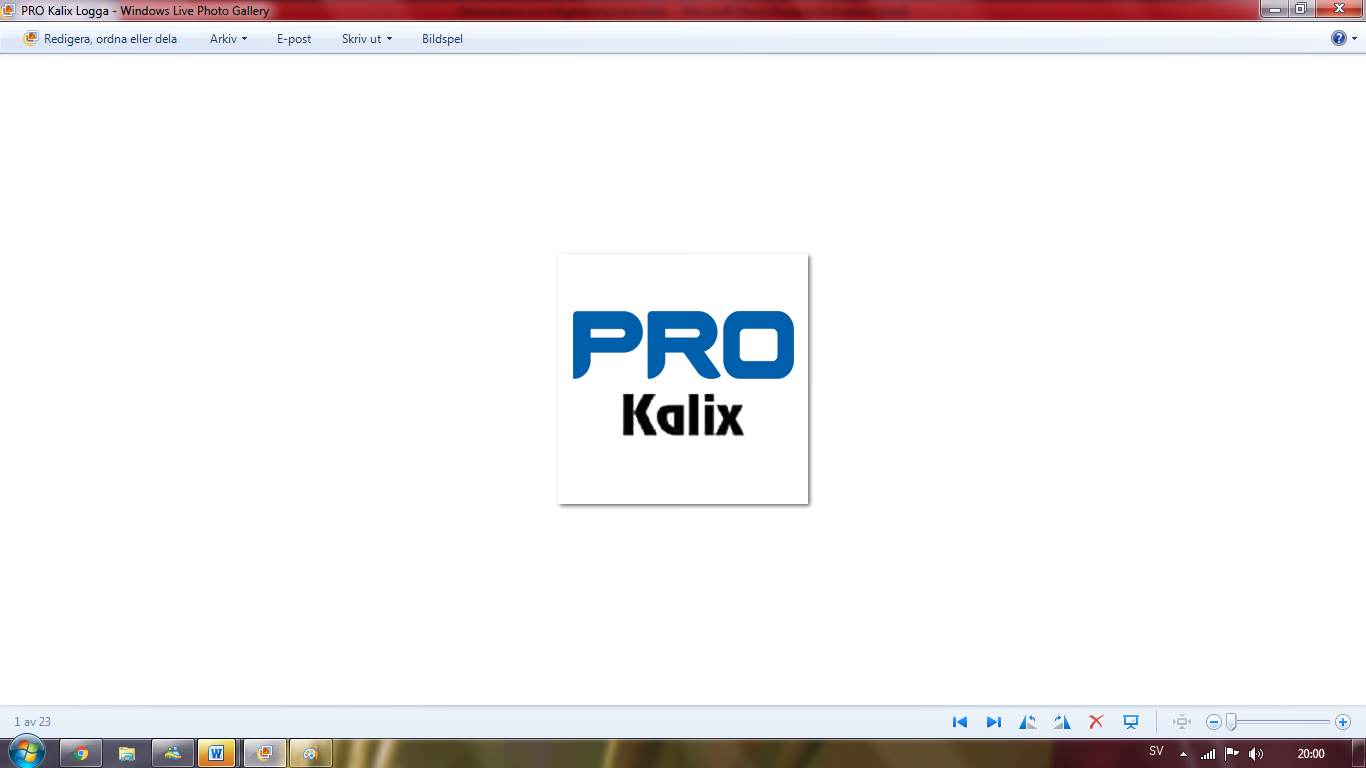 